Муниципальное бюджетное общеобразовательное учреждение «Гальбштадтская средняя общеобразовательная школа» «Красноармейская ООШ» - филиал МБОУ «Гальбштадтская СОШ»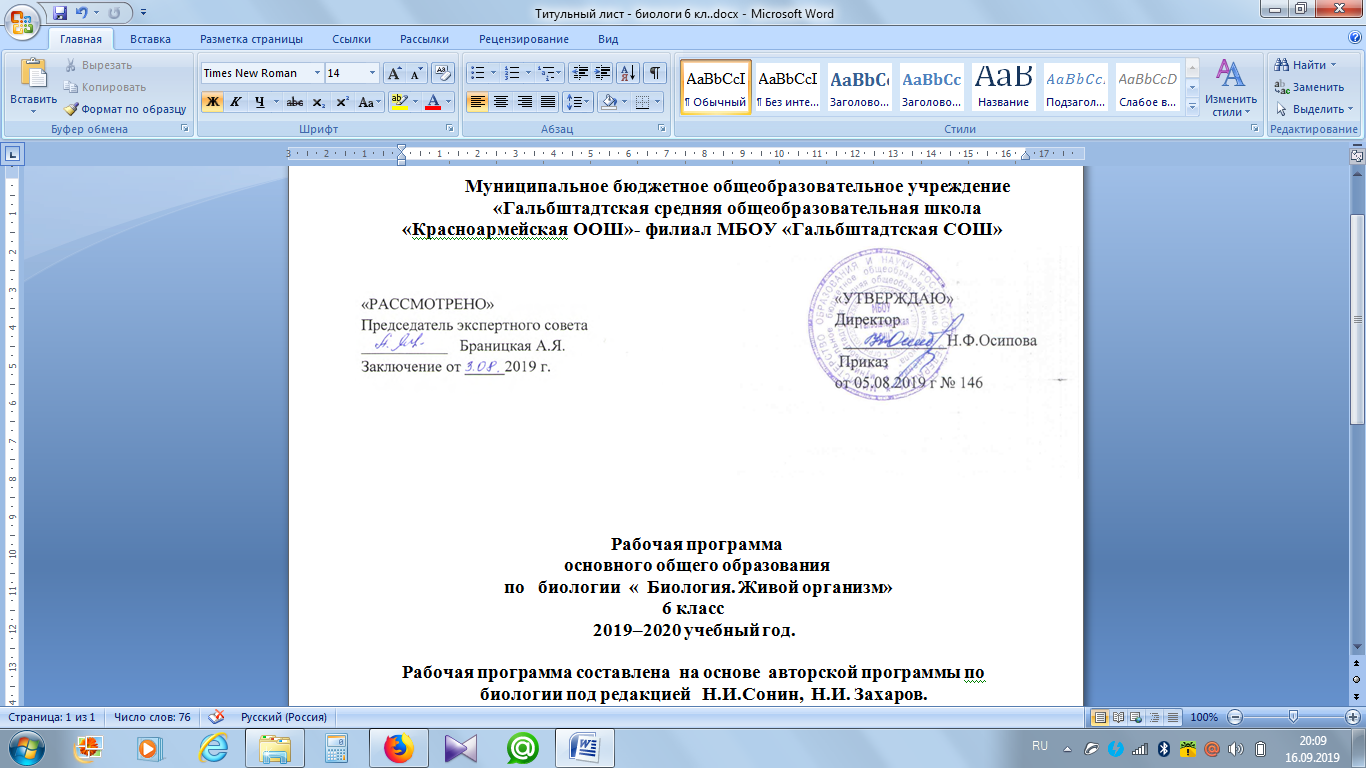 Рабочая программаосновного общего образованияпо обществознанию,8 класс, 2019 – 2020 учебный годРабочая программа составлена на основе авторской программы по обществознанию под редакцией Л.Н. БоголюбоваПрограмму составилаИокерс М.В. учитель Обществознания	п. Красноармейский 2019г.Пояснительная запискаПрограмма по обществознанию составлена на основе Примерной программы  основного общего образования по обществознанию и авторской программы «Обществознание, 5-9 классы» под редакцией Л.Н.Боголюбова, Н.И. Городецкой, Л.Ф. Ивановой, - М.: Просвещение, 2013 Программа конкретизирует содержание предметных тем, дает распределение учебных часов по разделам курса, содействует реализации единой концепции образования по обществознанию. Программа составлена на основе: - Федеральный перечень учебников, рекомендуемых к использованию при реализации имеющих государственную аккредитацию образовательных программ начального общего, основного общего, среднего общего образования (утв. приказом Министерства образования и науки РФ от 31 марта 2014 г. № 253) с изменениями.- Основная образовательная программа (начального, основного, среднего) общего образования МБОУ «Гальбштадтская СОШ» Немецкого национального района Алтайского края (приказ от 05 августа 2019г. №146)- Учебный план (начального, основного, среднего) общего образования МБОУ «Гальбштадтская СОШ» 2019-2020 учебный год (приказ от 05 августа 2019г. №146)- Календарный учебный график МБОУ «Гальбштадтская СОШ» на 2019-2020 учебный год (приказ от 05 августа 2019г. №146) - Положение о рабочей программе учебных предметов, направленных на достижение образовательных результатов в соответствии с требованиям ФГОС и ФкГОС (утв. приказом директора от 01 августа 2018г. №193)Цели Изучение обществознания (включая экономику и право) на ступени основного общего образования направлено на достижение следующих целей: • Развитие личности в ответственный период социального взросления человека, её познавательных интересов, критического мышления в процессе восприятия социальной информации и определения собственной позиции; нравственной и правовой культуры, экономического образования, способности к самоопределению и самореализации; • Воспитание общероссийской идентичности, гражданственности, социальной ответственности; приверженности гуманистическим и демократическим ценностям, положенным в основу Конституции РФ; • Освоение на уровне функциональной грамотности системы необходимых для социальной адаптации знаний: об обществе основных социальных ролях; о позитивно оцениваемых обществом качествах личности, позволяющих успешно взаимодействовать в социальной среде; сферах человеческой деятельности; способах регулирования общественных отношений; механизмах реализации и защиты прав человека и гражданина; • Овладение умениями получения и осмысления социальной информации, систематизация полученных данных; освоение способов познавательной, коммуникативной, практической деятельности в характерных социальных ролях; • Формирование опыта применения полученных знаний и умений для решения типичных задач в области социальных отношений; в сферах: гражданской и общественной деятельности, межличностных отношений, отношений между людьми разных национальностей и вероисповеданий, познавательной, коммуникативной, семейно-бытовой деятельности. Общеучебные умения, навыки и способы деятельности Программа предусматривает формирование у учащихся общеучебных умений и навыков, универсальных способов деятельности и ключевых компетенций (ценностно-смысловых, учебно-познавательных, общекультурных, коммуникативных, информационных). В рамках познавательной деятельности изучение обществознания способствует закреплению умения разделять процессы на этапы, звенья, выделять характерные причинно-следственные связи, определять структуру объекта познания, значимые функциональные связи и отношения между частями целого, сравнивать, сопоставлять, классифицировать, ранжировать объекты по одному или нескольким предложенным основаниям, критериям. Принципиальное значение в рамках курса обществоведения приобретает умение различать факты, мнения, доказательства, гипотезы, аксиомы. При выполнении творческих работ формируется умение определять адекватные способы решения учебной задачи на основе заданных алгоритмов. Важную роль обществознание играет в формировании и развитии общеучебных умений и навыков в рамках информационнокоммуникативной деятельности, в том числе, умения передавать содержание текста в сжатом или развернутом виде в соответствии с целью учебного задания, проводить информационно-смысловой анализ текста, использовать различные виды чтения (ознакомительное, просмотровое, поисковое и др.), создавать письменные высказывания, адекватно передающие прослушанную и прочитанную информацию с заданной степенью свернутости (кратко, выборочно, полно), составлять план- конспект. На уроках обществоведения учащиеся могут более уверенно овладеть монологической и диалогической речью, умениями вступать в речевое общение, участвовать в диалоге (понимать точку зрения собеседника, признавать право на иное мнение), приводить примеры, подбирать аргументы, перефразировать мысль (объяснять «иными словами»), формулировать выводы. Для решения познавательных и коммуникативных задач учащиеся могут использовать различные источники информации, включая энциклопедии, словари, Интернет-ресурсы и другие базы данных. С точки зрения развития умений и навыков рефлексивной деятельности важно уделить особое внимание способности учащихся самостоятельно организовывать свою учебную деятельность, оценивать ее результаты, определять причины возникших трудностей и пути их устранения, осознавать сферы своих интересов и соотносить их со своими учебными достижениями, чертами своей личности. УМК по обществознанию 1) Учебник: Обществознание. 8 класс: учеб. для общеобразоват. учреждений: базовый уровень/ Л.Н.Боголюбов, Н. И.Городецкая, Л.Ф. Иванова и др; под ред Л.Н.Боголюбова. - М.: Просвещение, 2018. 2) Рабочая тетрадь обществознание .8 класс/ О.А.Котова, Т.Е.Лискова. - М.: Просвещение, 2011. 3) Рабочая программа по обществознанию 5-9 класс под ред. Л.Н. Боголюбова – М.: Просвещение, 2013. 4) Поурочные разработки. 8 класс: О-28 учеб. пособие для общеобразоват. организаций / [Л.Н. Боголюбов, Н.И. Городецкая, Л.Ф. Иванова и др.]. – 2-е изд. – М.: Просвещение, 2016Данный методический комплекс наиболее полно соответствует примерной программе Федерального компонента по обществознанию и отвечает целям и задачам образования. Данный УМК выполняет функцию организатора процесса образования, систематизирует содержание, содействует развитию познавательного интереса, обеспечивает межпредметные связи, создаёт возможности для проверки эффективности образовательного процесса.  Программа рассчитана на 35 часов (1 час в неделю) Планируемые результаты освоения учебного курса: Личностными результатами, формируемыми при изучении данного курса являются: -мотивированность и направленность на активное и созидательное участие в будущем в общественной и государственной жизни; -заинтересованность не только в личном успехе, но и в развитии различных сторон жизни общества, благополучия и процветания своей страны; -ценностные ориентиры, основанные на идеях патриотизма, любви и уважения к Отечеству, на отношении к человеку, его правам и свободам как высшей ценности. Метапредметные результаты изучения обществознания проявляются в: - умении сознательно организовывать свою познавательную деятельность; -умении объяснять явления и процессы социальной действительности с научных, социально-философских позиций; -способности анализировать реальные социальные ситуации, выбирать адекватные способы деятельности и модели поведения в рамках реализуемых социальных ролей; -умении выполнять познавательные и практические задания, в том числе проектной деятельности. Предметными результатами освоения данного курса являются: -относительно целостное представление о человеке; -понимание побудительной роли мотивов в деятельности человека; -знание ряда ключевых понятий, умения объяснять их с позиций явления социальной действительности; -умение взаимодействовать в ходе выполнения групповой работы, вести диалог, аргументировать собственную точку зрения. Использовать приобретенные знания и умения в практической деятельности и повседневной жизни для: - ориентировки в актуальных общественных событиях и процессах; выработки собственной гражданской позиции; - оценки общественных изменений с точки зрения демократических и гуманистических ценностей, лежащих в основе Конституции РФ; - самостоятельного поиска социальной информации, необходимой для принятия собственных решений; критического восприятия информации, получаемой в межличностном общении и массовой коммуникации; нравственной оценки социального поведения людей; - предвидения возможных последствий определенных социальных действий субъектов общественных отношений; ориентации в социальных и гуманитарных науках, их последующего изучения в учреждениях среднего и высшего профессионального образования;  - осуществление конструктивного взаимодействия людей с разными убеждениями, культурными ценностями и социальным положением. Содержание образовательной программы: Тема 1. Личность и общество Личность. Социализация индивида. Мировоззрение. Жизненные ценности и ориентиры. Общество как форма жизнедеятельности людей. Основные сферы общественной жизни, их взаимосвязь. Общественные отношения. Социальные изменения и их формы. Развитие общества. Человечество в 21 веке, тенденции развития, основные вызовы и угрозы. Глобальные проблемы современности. Тема 2. Сфера духовной культуры Сфера духовной культуры и ее особенности. Культура личности и общества. Тенденции развития духовной культуры в современной России. Мораль. Основные ценности и нормы морали. Гуманизм. Патриотизм и гражданственность. Добро и зло — главные понятия этики. Критерии морального поведения. Долг и совесть. Объективные обязанности и моральная ответственность. Долг общественный и долг моральный. Совесть — внутренний самоконтроль человека. Моральный выбор. Свобода и ответственность. Моральные знания и практическое поведение. Критический анализ собственных помыслов и поступков. Значимость образования в условиях информационного общества. Основные элементы системы образования в Российской Федерации. Непрерывность образования. Самообразование. Наука, ее значение в жизни современного общества. Нравственные принципы труда ученого. Возрастание роли научных исследований в современном мире. Религия как одна из форм культуры. Религиозные организации и объединения, их роль в жизни современного общества. Свобода совести. Тема 3. Социальная сфера Социальная структура общества. Социальная мобильность. Большие и малые социальные группы. Формальные и неформальные группы. Социальный конфликт, пути его разрешения. Социальный статус и социальная роль. Многообразие социальных ролей личности. Половозрастныероли в современном обществе. Социальные роли подростка. Отношения между поколениями. Этнические группы. Межнациональные отношения. Отношение к историческому прошлому, традициям, обычаям народа. Взаимодействие людей в многонациональном и многоконфессиональном обществе. Отклоняющееся поведение. Опасность наркомании и алкоголизма для человека и общества. Социальная значимость здорового образа жизни.Тема 4. Экономика Потребности и ресурсы. Ограниченность ресурсов и экономический выбор. Свободные и экономические блага. Альтернативная стоимость (цена выбора). Основные вопросы экономики: что, как и для кого производить. Функции экономической системы. Модели экономических систем. Собственность. Право собственности. Формы собственности. Защита прав собственности. Рынок. Рыночный механизм регулирования экономики. Спрос и предложение. Рыночное равновесие. Производство. Товары и услуги. Факторы производства. Разделение труда и специализация. Предпринимательство. Цели фирмы, ее основные организационно-правовые формы. Малое предпринимательство и фермерское хозяйство. Роль государства в экономике. Экономические цели и функции государства. Государственный бюджет. Налоги, уплачиваемые гражданами. Распределение. Неравенство доходов. Перераспределение доходов. Экономические меры социальной поддержки населения. Потребление. Семейное потребление. Страховые услуги, предоставляемые гражданам. Экономические основы защиты прав потребителя. Реальные и номинальные доходы. Инфляция. Банковские услуги, предоставляемые гражданам. Формы сбережения граждан. Потребительский кредит. Безработица. Причины безработицы. Экономические и социальные последствия безработицы. Роль государства в обеспечении занятости. Обмен. Мировое хозяйство. Международная торговля. Обменные курсы валют. Внешнеторговая политика. Календарно-тематический планЛист внесения измененийЛист экспертизы рабочей программы учебного предмета, курсаУчебный предмет _обществознание_______________,         ___8____классСоставитель программы __Иокерс Марина Владимировна______________________________Эксперт:______________________________________________________________________Дата заполнения:     _______________________20__г.Выводы эксперта:________________________________________________________________________________________________________________________________________________________«РАССМОТРЕННО»Председатель экспертного совета________________ Браницкая А.Я.Заключение от _________ 2019г.«УТВЕРЖДАЮ»Директор ______________ Н.Ф. ОсиповаПриказ № _____От «____» _________________ 2019г.№Тема урокаКоличество часовЭлементы содержанияДомашнее заданиеДата                                                                                                                     Введение (1 час)                                                                                           5.09.19                                                                                                                    Введение (1 час)                                                                                           5.09.19                                                                                                                    Введение (1 час)                                                                                           5.09.19                                                                                                                    Введение (1 час)                                                                                           5.09.19                                                                                                                    Введение (1 час)                                                                                           5.09.19                                                                                                                    Введение (1 час)                                                                                           5.09.192 Что делает человека человеком? 1 Природа человека. Деятельность человека, ее виды. §1 12.09.193 Человек, природа, общество 1 Взаимодействие человека и окружающей среды. Место человека в мире природы. §2 19.09.194 Общество как форма жизнедеятельности людей 1 Что связывает людей в обществе. Сферы общественной жизни, их взаимосвязь. §3 26.09.195 Развитие общества 1 Общественный прогресс. Глобальные проблемы современности. §4 3.10.196 Как стать личностью 1 Личность, мировоззрение, жизненные ценности и ориентиры § 5 10.10.197 Практикум по теме «Личность и общество» 1 Личность и общество 17.10.19Раздел 2: Сфера духовной культуры (8 часов) Раздел 2: Сфера духовной культуры (8 часов) Раздел 2: Сфера духовной культуры (8 часов) Раздел 2: Сфера духовной культуры (8 часов) Раздел 2: Сфера духовной культуры (8 часов) Раздел 2: Сфера духовной культуры (8 часов) 8Сфера духовной жизни1Сфера духовной жизни  и ее особенности § 624.10.199 Мораль 1 Основные ценности и нормы морали. Гуманизм. Патриотизм. §7 7.11.1910 Долг и совесть 1 Долг и совесть. §8 14.11.1911 Моральный выбор – это ответственность 1 Моральный выбор. § 9, вопросы 21.11.1912 Образование 1 Образование и наука. Образование и карьера §10 28.11.1913 Наука в современном обществе 1 Образование и наука §11 5.12.1914 Религия как одна из форм культуры 1 Роль религии в культурном развитии. Религиозные нормы. Мировые религии. . 12.12.1915 Практикум по теме «Сфера духовной культуры» 1 Сфера духовной культуры 19.12.19Раздел 3. Социальная сфера (5 часов) Раздел 3. Социальная сфера (5 часов) Раздел 3. Социальная сфера (5 часов) Раздел 3. Социальная сфера (5 часов) Раздел 3. Социальная сфера (5 часов) Раздел 3. Социальная сфера (5 часов) 16 Социальная структура 1 Социальные различия в обществе: причины их возникновения и проявления. Социальная мобильность. Социальные конфликты и пути их разрешения. § 13 26.12.1917 Социальные статусы и роли 1 Основные социальные группы современного российского общества. Отношения между поколениями. § 14 16.01.2018 Нации и межнациональные отношения 1 Нации и межнациональные отношения. Понятие толерантности. § 15, конспект 23.01.2019 Отклоняющееся поведение 1 Отклоняющееся поведение. Образ жизни и здоровье. § 16 30.01.2020 Практикум по теме «Социальная сфера» 1 6.02.20Раздел 4. Экономика (13 часов)Раздел 4. Экономика (13 часов)Раздел 4. Экономика (13 часов)Раздел 4. Экономика (13 часов)Раздел 4. Экономика (13 часов)Раздел 4. Экономика (13 часов)21 Экономика и ее роль в жизни общества 1 Экономика и ее роль в жизни общества. Экономические ресурсы и потребности. §17 13.02.2022 Главные вопросы экономики 1 Основные вопросы экономики. §18 20.02.2023 Собственность 1 Собственность и ее формы. §19 27.02.2024 Рыночная экономика 1 Рыночное регулирование экономики: возможности и границы. Виды рынков. Законы рыночной экономики. §20 5.03.2025 Производство – основа экономика 1 Производство. Товары и услуги. §21 12.03.2026 Предпринимательская деятельность 1 Предприниматель. Этика предпринимательства. §22 19.03.2027 Роль государства в экономике 1 Роль государства в рыночной экономике. Государственный бюджет. Налоги. §23 2.04.2028 Распределение доходов 1 Неравенство доходов. Перераспределение доходов. §24 9.04.2029 Потребление 1 Семейное потребление. Прожиточный минимум. Права потребителей. §25 16.04.2030 Инфляция и семейная экономика 1 Инфляция. Роль банков в экономике. §26 23.04.2031-32Безработица, ее причины и последствия 2Занятость и безработица. Причины безработицы. §27 30.04.207.05.2033 Мировое хозяйство и международная торговля1 Мировое хозяйство. Международная торговля.§2814.05.2034 Практикум по теме «Экономика»1Экономика21.05.2035 Итоговое повторение по теме: «Экономика» 28.05.20№Дата урокаТема урокаСодержание измененийОснование изменений№Критерии и показателиВыраженность критерияесть (+),  нет (-)Комментарий эксперта(при показателе «нет») Полнота структурных компонентов рабочей программы Полнота структурных компонентов рабочей программы Полнота структурных компонентов рабочей программы Полнота структурных компонентов рабочей программы1.1Титульный лист1.2.Пояснительная записка1.3.Планируемые результаты освоения учебного предмета, курса1.4.Содержание 1.5.Календарно-тематический план1.6.Лист внесения изменений в РПКачество пояснительной записки рабочей программыКачество пояснительной записки рабочей программыКачество пояснительной записки рабочей программыКачество пояснительной записки рабочей программы2.1.Отражает полный перечень нормативных документов и материалов, на основе которых составлена рабочая программа:ФГОС НОО, ФГОС  ООО, ФкГОСосновная образовательная программа школы (целевой компонент, программа развития УУД);учебный план НОО, ООО МБОУ «Гальбштадтская СОШ»;положение о рабочей программе в школе;примерная программа по учебному предмету; авторская программа по учебному предмету для соответствующего класса.2.2.Содержит информацию о количестве часов, на которое рассчитана рабочая программа в год, неделю2.3.Указаны библиографические ссылки на все документы и материалы, на основе которых составлена рабочая программа2.4. Цели и задачи изучения предмета в соответствующем классе2.5.Убедительное обоснование в случае, когда РП содержит отступления от авторской программыКачество описания планируемых результатов освоения учебного предмета, курсаКачество описания планируемых результатов освоения учебного предмета, курсаКачество описания планируемых результатов освоения учебного предмета, курсаКачество описания планируемых результатов освоения учебного предмета, курса3.1.Планируемые результаты соотносятся с целями и задачами изучения предмета в данном классе3.2.Отражается уровневый подход к достижению планируемых результатов «учение научится», «ученик получит возможность научиться»Качество календарно-тематического планированияКачество календарно-тематического планированияКачество календарно-тематического планированияКачество календарно-тематического планирования4.1.Отражает информацию о продолжительности изучения раздела4.2.Отражает информацию о теме каждого урока, включая темы контр, лаборат., практич. работГрамотность оформления рабочей программы:  соответствие требованиям информационной грамотностиГрамотность оформления рабочей программы:  соответствие требованиям информационной грамотностиГрамотность оформления рабочей программы:  соответствие требованиям информационной грамотностиГрамотность оформления рабочей программы:  соответствие требованиям информационной грамотности5.1.Содержание разделов соответствует их назначению5.2.Текст рабочей программы структурирован5.3.Текст рабочей программы представлен технически грамотно